附件、《牆後的院宅》表演計畫新聞稿 媒體用圖圖說對照表圖說影像01第一階段《牆後的院宅—之上》主視覺 © 臺北市立美術館。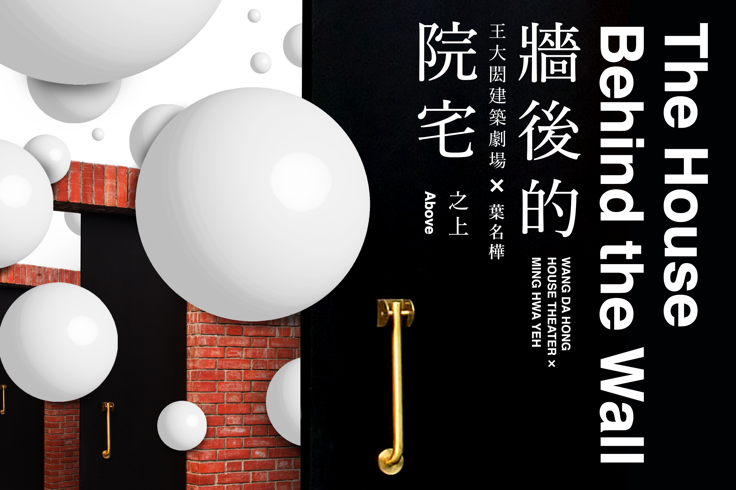 02第一階段《牆後的院宅—之上》，臺北市立美術館提供。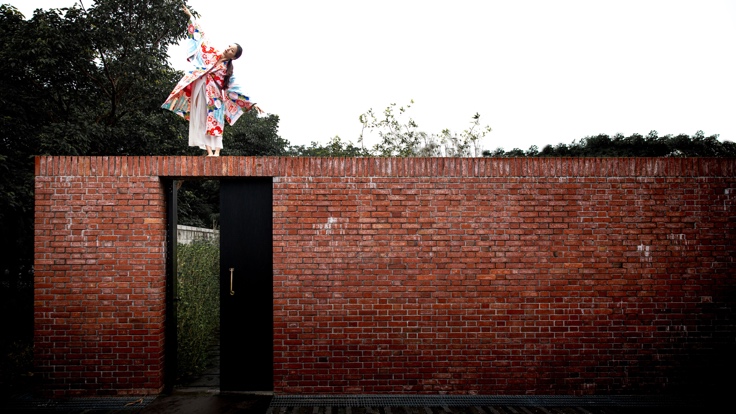 03第二階段《牆後的院宅—遊院》，臺北市立美術館提供。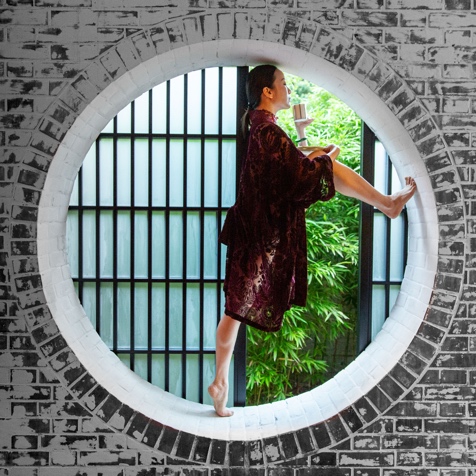 04第三階段《牆後的院宅—過日子》，臺北市立美術館提供。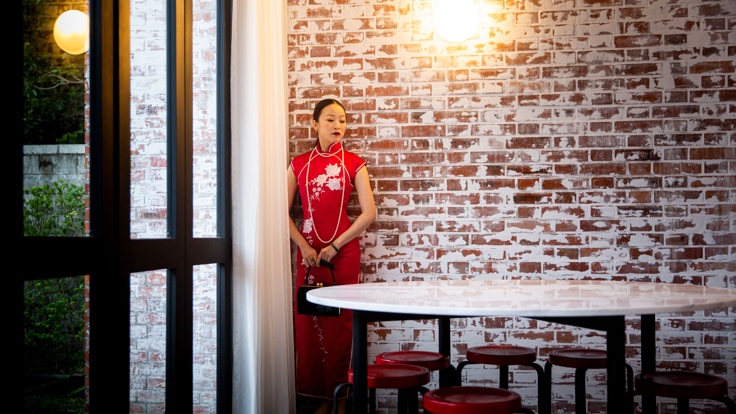 05王大閎建築劇場，臺北市立美術館提供。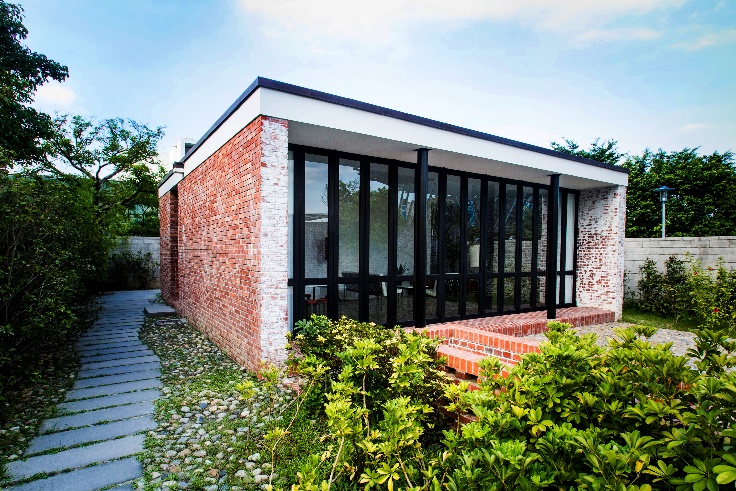 06葉名樺 © Sara Lando，藝術家提供。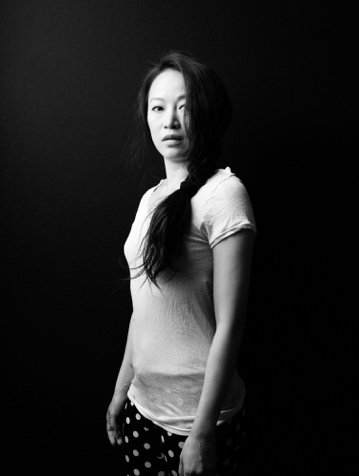 